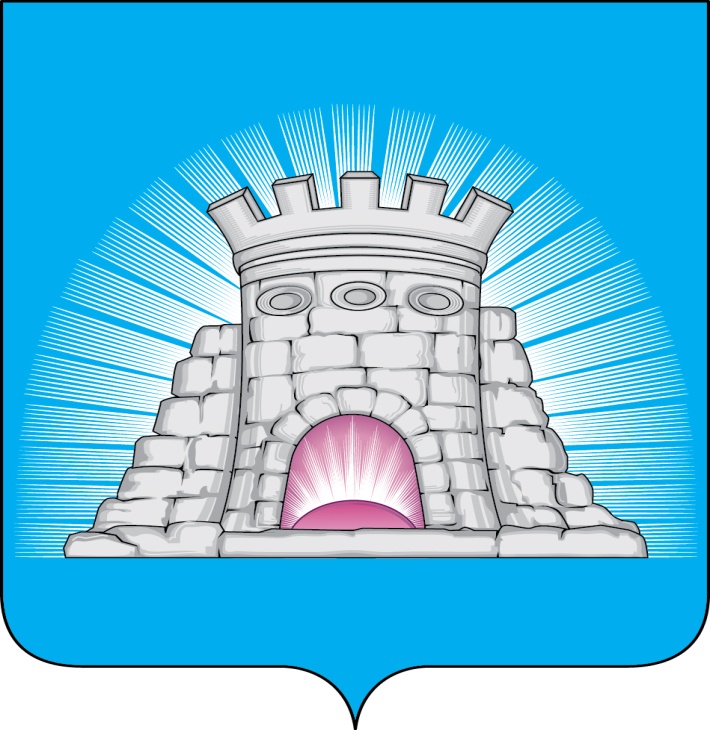 РАСПОРЯЖЕНИЕ                                                   20.07.2022         №     289г.Зарайск                                   Об утверждении графика личного приёма                                    населения аппаратом администрации                                     и функциональными органами                                     администрации городского округа Зарайск1. Утвердить график личного приёма населения аппаратом администрации и функциональными органами администрации городского округа Зарайск (прилагается).2. Признать утратившим силу распоряжение главы городского округа Зарайск от  29.03.2022  № 143  «Об утверждении графика личного приёма населения аппаратом администрации и функциональными органами администрации городского округа Зарайск».3. Службе по взаимодействию  со СМИ администрации городского округа Зарайск опубликовать данное распоряжение в газете «За новую жизнь» и разместить на официальном сайте администрации городского округа Зарайск. Глава городского округа  В.А. Петрущенко    ВерноНачальник службы делопроизводства Л.Б. Ивлева      20.07.2022Послано: в дело, ОМУ и ОГ, СВ со СМИ,  юридический отдел,  редакция газеты                                        «За новую жизнь», прокуратуру. О.В. Соловьёва8 496 66 2-40-92                                                                                                                                               004670									   УТВЕРЖДЁН 									распоряжением главы 									городского округа Зарайск 									от  20.07.2022 №289ГРАФИК ЛИЧНОГО ПРИЁМА НАСЕЛЕНИЯ АППАРАТОМ АДМИНИСТРАЦИИИ ФУНКЦИОНАЛЬНЫМИ ОРГАНАМИ АДМИНИСТРАЦИИГОРОДСКОГО ОКРУГА ЗАРАЙСКДОЛЖНОСТЬФИОДЕНЬ ПРИЁМАЧАСЫ ПРИЁМАГлава городского округа ЗарайскПетрущенко Виктор АнатольевичВторая  среда каждого месяцаС 9.00 до 12.00Первый заместитель главы администрации Глухих Ирина ЕвгеньевнаПонедельникС 9.00 до 12.00Заместитель главы администрации ГулькинаРаиса ДмитриевнаВторникС 14.00 до 17.00Заместитель  главы администрации ШолоховАндрей ВячеславовичПятницаС 9.00 до 12.00Заместитель главы администрацииМоскалев                          Сергей ВикторовичВторникС 9.00 до 12.00Заместитель главы администрации  Простоквашин Александр  АлександровичПонедельникС 10.00 до 12.00Начальник  финансового управленияМорозова Лидия НиколаевнаВторникС 9.00 до 12.00Начальник  службы делопроизводстваИвлеваЛилия БорисовнаСредаС 9.00 до 17.00Начальник  юридического отделаАрхипова Юлия ЕвгеньевнаВторникС 9.00 до 12.00Начальник  отдела  кадровой работы  и муниципальной службы  ЧувиноваТатьяна ВладимировнаСредаС 9.00 до 17.00Начальник отдела экономики и инвестиций   Соколова Анна ВладимировнаСреда С 9.00 до 17.00Начальник отдела ЖКХ Тимофеева Наталья Михайловна          ВторникС 9.00 до 12.00.Начальник отдела благоустройства и охраны окружающей среды  Надточаева Елена МихайловнаВторникС 9.00 до 12.00Начальник сектора по делам несовершеннолетних и защите их прав РомаренкоЕлена ВладимировнаПонедельникС 9.00 до 17.00Начальник службы  муниципальных услуг и обращений гражданСоловьеваОльга ВикторовнаВторникС 9.00 до 17.00Начальник архивного отдела КулешоваОльга Александровна ПонедельникС 8.00 до 12.00Начальник отдела архитектуры и градостроительства Завгородний Кирилл  КонстантиновичПятница С 9.00 до 12.00Начальник отдела капитального строительства, дорожного хозяйства и транспортаСавельевАлександр ВитальевичПятницаС 9.00 до 12.00Начальник отдела по гражданской обороне, предупреждению и ликвидации чрезвычайных ситуаций и антитеррористической деятельностиГребенников Владимир ВладимировичВторникС 9.00 до 12.00Начальник отдела  потребительского рынка и сферы услугКаширкин Сергей АлександровичВторникС 9.00 до 12.00.И.О. начальника отдела сельского хозяйстваМатвеевДмитрий ЮрьевичЧетвергС 8.00 до 12.00УПРАВЛЕНИЕ ОБРАЗОВАНИЯУПРАВЛЕНИЕ ОБРАЗОВАНИЯУПРАВЛЕНИЕ ОБРАЗОВАНИЯУПРАВЛЕНИЕ ОБРАЗОВАНИЯНачальник управленияПрокофьеваЕлена НиколаевнаСредаС 13.00 до 17.00КОМИТЕТ ПО УПРАВЛЕНИЮ ИМУЩЕСТВОМКОМИТЕТ ПО УПРАВЛЕНИЮ ИМУЩЕСТВОМКОМИТЕТ ПО УПРАВЛЕНИЮ ИМУЩЕСТВОМКОМИТЕТ ПО УПРАВЛЕНИЮ ИМУЩЕСТВОМПредседатель комитета ТолмачеваЮлия ОлеговнаПятницаС 8.00 до 12.00КОМИТЕТ ПО КУЛЬТУРЕ, ФИЗИЧЕСКОЙ КУЛЬТУРЕ,СПОРТУ,  РАБОТЕ С ДЕТЬМИ И МОЛОДЁЖЬЮКОМИТЕТ ПО КУЛЬТУРЕ, ФИЗИЧЕСКОЙ КУЛЬТУРЕ,СПОРТУ,  РАБОТЕ С ДЕТЬМИ И МОЛОДЁЖЬЮКОМИТЕТ ПО КУЛЬТУРЕ, ФИЗИЧЕСКОЙ КУЛЬТУРЕ,СПОРТУ,  РАБОТЕ С ДЕТЬМИ И МОЛОДЁЖЬЮКОМИТЕТ ПО КУЛЬТУРЕ, ФИЗИЧЕСКОЙ КУЛЬТУРЕ,СПОРТУ,  РАБОТЕ С ДЕТЬМИ И МОЛОДЁЖЬЮ Председатель комитета  ВороновАнтон ВалерьевичСредаС 9.00 до 12.00